                                       20.02.2020                           пгт. Рыбная Слобода                  №32пиО закреплении муниципальных образовательных организаций Рыбно-Слободского муниципального района за определенными территориями Рыбно-Слободского муниципального района Республики Татарстан      В целях соблюдения конституционных прав граждан на получение общедоступного и бесплатного общего образования, а также учета детей, подлежащих обязательному обучению и воспитанию в образовательных организациях, реализующих образовательные программы дошкольного, начального общего, основного общего и среднего общего образования, в соответствии  с Федеральным законом от 29 декабря 2012 года №273-ФЗ  «Об образовании в Российской Федерации», приказом  Министерства образования и науки Российской Федерации от 22 января 2014 года №32 «Об утверждении Порядка приема граждан на обучение по образовательным программам начального общего, основного общего и среднего общего образования», приказом  Министерства образования и науки Российской Федерации от 8 апреля 2014 года N 293 «Об утверждении Порядка приема на обучение по образовательным программам дошкольного образования» ПОСТАНОВЛЯЮ:1. Закрепить  муниципальные образовательные организации  Рыбно-Слободского муниципального района за  определенными территориями Рыбно-Слободского  муниципального района Республики Татарстан  для реализации прав граждан на получение образования  и воспитания по основным образовательным программам дошкольного, начального общего, основного общего и среднего  общего образования согласно приложению.2. Начальнику Муниципального казённого учреждения «Отдел  образования Исполнительного комитета Рыбно-Слободского муниципального района Республики Татарстан»   довести настоящее постановление до руководителей образовательных организаций Рыбно-Слободского муниципального района Республики Татарстан.3. Рекомендовать руководителям образовательных организаций  Рыбно-Слободского муниципального района Республики Татарстан:3.1) обеспечить учет граждан, подлежащих обучению и воспитанию  в муниципальных образовательных организациях  Рыбно-Слободского муниципального района Республики Татарстан по образовательным программам дошкольного, начального общего, основного общего, среднего общего образования с учетом их закрепления за определенными  территориями   и  правилами приема граждан в муниципальные образовательные организации  Рыбно-Слободского муниципального района Республики Татарстан, реализующие образовательные программы дошкольного, начального общего, основного общего, среднего общего образования; 3.2) обеспечить информирование граждан о территории, за которой закреплена образовательная организация; 3.3)  обеспечить прием граждан, проживающих на территории Рыбно-Слободского муниципального района Республики Татарстан для обучения и воспитания по образовательным программам дошкольного, начального общего, основного общего, среднего  общего образования в соответствии с требованиями законодательства Российской Федерации в области образования;  3.4.) поместить настоящее постановление на  официальных сайтах и информационных стендах образовательных организаций.             4. Признать  утратившим силу постановление Исполнительного комитета Рыбно-Слободского муниципального района Республики Татарстан от 28.01.2019 № 17пи  «О закреплении муниципальных общеобразовательных организаций  Рыбно-Слободского муниципального района за определенными территориями Рыбно-Слободского муниципального района Республики Татарстан».             5. Разместить настоящее постановление на официальном сайте Рыбно-Слободского муниципального района Республики Татарстан в информационно-телекоммуникационной сети Интернет по веб-адресу: http://ribnaya-sloboda.tatarstan.ru.             6. Контроль за исполнением настоящего постановления возложить на начальника Муниципального казённого учреждения «Отдел  образования Исполнительного комитета Рыбно-Слободского муниципального района Республики Татарстан» Садикова И.М. Руководитель                                                                                    Р. Л. ИслановПриложениек постановлению Исполнительного комитетаРыбно-Слободского муниципального Района Республики Татарстанот  20.02.2020 № 32пиИСПОЛНИТЕЛЬНЫЙ КОМИТЕТ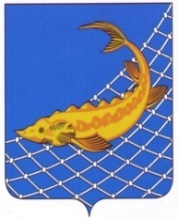 РЫБНО-СЛОБОДСКОГОМУНИЦИПАЛЬНОГО РАЙОНАРЕСПУБЛИКИ ТАТАРСТАНТАТАРСТАН РЕСПУБЛИКАСЫБАЛЫК БИСТӘСЕМУНИЦИПАЛЬ  РАЙОНЫНЫҢБАШКАРМА КОМИТЕТЫПОСТАНОВЛЕНИЕКАРАР№ п/п№Полное наименование ООАдрес ОООБРАЗОВАТЕЛЬНЫЕ   ОРГАНИЗАЦИИОБРАЗОВАТЕЛЬНЫЕ   ОРГАНИЗАЦИИСРЕДНИЕ   ОБЩЕОБРАЗОВАТЕЛЬНЫЕ   ШКОЛЫСРЕДНИЕ   ОБЩЕОБРАЗОВАТЕЛЬНЫЕ   ШКОЛЫ11Муниципальное бюджетное общеобразовательное учреждение "Рыбно-Слободская гимназия № 1" Рыбно-Слободского муниципального района Республики Татарстанпгт. Рыбная Слобода-улицы Бр.Бакировых, Малая Садовая, пер.Школьный, Труда, Ленина, Советская, улица Победы-нечетные номера домов:1-31, четные номера домов-2-20,улица Н.Некрасова, Пролетарская, Т.Корчебокова, Банковская, Почтовая, Набережная, Н.Крупской, Северная, Малая Северная, Малая Районная, М.Джалиля, Юбилейная, Б.Шавалиева, Нагорная, А.Алиша, Султангалиева, Полевая, пер.А.Алиша, пер.Султангалиева, 3-й пер.Султангалиева, 2-й пер.Строителей, Энергетиков, пер.Строителей, З.Шаймарданова-нечетные номера домов:1-121, четные номера домов:2-82, пер.З.Шаймарданова, К.Русакова, Г.Васильевой, В.Корнеева, А.Меркушева, К.Сибгатуллина, А.Степанова, С.Хамадиярова, Р.Шарафиева, Ф.Ахмадиева, М.Гиззатуллина, Г.Бухарина, Восточная, Заводская, пер.Больничный, Сосновая, Зеленая, пер.Садовый, Строителей, М.Укмаси, Р.Файзуллина, Лесная, деревня Дон-Урай, село Анатыш, И.Петухова, В.Иванова, Р.Ахметзянова, Татарстан, А.Сергеева, П.Кузьмина, Г.Хроленко,У.Валеева, В.Читрова, С.Шакурова, Р.Рашитова, А.Яковлева, Слободская, Сююмбике; деревня Дон-Урай, село Анатыш,село Большая Кульга, деревня Большая Осиновка, деревня Малая Кульга422650, Республика Татарстан, Рыбно-Слободский муниципальный район, пгт. Рыбная Слобода, ул. Ленина, дом 43.22Муниципальное бюджетное общеобразовательное учреждение "Рыбно-Слободская средняя общеобразовательная школа № 2" Рыбно-Слободского муниципального района Республики Татарстанпгт.Рыбная Слобода-улица Победы-нечетные номера домов:33-67, четные номера домов:24-82, улицы М.Горького, Молодежная, Космонавтов,   Комсомольская, В.Маяковского,  60 лет Октября, Октябрьская, Малая Октябрьская, Ю.Гагарина, С.Сайдашева, Н.Островского, Х.Такташа, С.Александрова, Луговая, Мира, В.Терешковой, Г.Тукая, Светлая,   Озерная, Дружбы, М.Рыжова, Карьерная, Малая Карьерная,  8 Марта, С.Давыдова, М.Вахитова, З.Шаймарданова- нечетные номера домов:123-139, Причал, Солнечная, Химиков, Новая,  деревня Полянка, деревня Новый Салтан,  деревня Шиланка, село Шумково, деревня Ошняк-Качкалак, деревня Хутор,село Бетьки, село Янчиково, деревня Дикое Поле,село Русский Ошняк422650, Республика Татарстан, Рыбно-Слободский муниципальный район, пгт. Рыбная Слобода, ул. 60-лет Октября, дом 9.33Муниципальное бюджетное общеобразовательное учреждение "Балыклы-Чукаевская средняя общеобразовательная школа" Рыбно-Слободского муниципального района Республики Татарстансело Балыклы Чукаево, село Крещеные  Казыли, деревня Большой Атмас, село Большой Салтан,поселок Губайдулловка, село Старый Арыш, деревня Малый Атмас422655, Республика Татарстан, Рыбно-Слободский муниципальный район, с. Балыклы Чукаево, ул. Школьная, д. 244Муниципальное бюджетное общеобразовательное учреждение "Биектауская средняя общеобразовательная школа" Рыбно-Слободского муниципального района Республики Татарстансело Биектау422665, Республика Татарстан, Рыбно-Слободский муниципальный район, с. Биектау, ул. Х. Сафиуллина, д. 1.55Муниципальное бюджетное общеобразовательное учреждение "Большеелгинская средняя общеобразовательная школа" Рыбно-Слободского муниципального района Республики Татарстансело Большая Елга, деревня Сабакаево, село Сорочьи Горы, поселок Камский,село Большой Ошняк, село Малый Ошняк, поселок Верхний Ошняк,село Шетнево-Тулуши, деревня Новая Ырга422640, Республика Татарстан, Рыбно-Слободский муниципальный район, с. Большая Елга, ул. Школьная, д. 47.66Муниципальное бюджетное общеобразовательное учреждение "Больше-Машляковская средняя общеобразовательная школа" Рыбно-Слободского муниципального района Республики Татарстансело Большой Машляк, деревня Верхний Машляк, село  Кзыл-Юлдузский лесхоз, село Бикчураево422658, Республика Татарстан, Рыбно-Слободский муниципальный район, с. Большой Машляк, ул. Школьная, д. 1.77Муниципальное бюджетное общеобразовательное учреждение "Верхне-Тимерлековская средняя общеобразовательная школа" Рыбно-Слободского муниципального района Республики Татарстансело Верхний Тимерлек422669, Республика Татарстан, Рыбно-Слободский муниципальный район, село Верхний Тимерлек, ул. Школьная, дом 1.88Муниципальное бюджетное общеобразовательное учреждение "Кугарчинская средняя общеобразовательная школа" Рыбно-Слободского муниципального района Республики Татарстансело Кугарчино, деревня Зангар-Куль422662,  Республика Татарстан, Рыбно-Слободский муниципальный район, село Кугарчино, ул. Школьная, дом 1.99Муниципальное бюджетное общеобразовательное учреждение "Кутлу-Букашская средняя общеобразовательная школа" Рыбно-Слободского муниципального района Республики Татарстансело Кутлу-Букаш, деревня Сатлыган, деревня Тябердино-Челны, деревня Бердибяково, село Уреево-Челны, село Мамли-Козяково-Челны, село Козяково-Челны,село Большое Кадряково, деревня Иванаево,деревня Малое Кадряково422665, Республика Татарстан, Рыбно-Слободский муниципальный район, село Кутлу-Букаш, ул. Шайморданова, дом 2.1010Муниципальное бюджетное общеобразовательное учреждение "Масловская средняя общеобразовательная школа" Рыбно-Слободского муниципального района Республики Татарстансело Масловка422647, Республика Татарстан, Рыбно-Слободский муниципальный район, село Масловка, улица Центральная, дом 17.1111Муниципальное бюджетное общеобразовательное учреждение "Ново-Арышская средняя общеобразовательная школа" Рыбно-Слободского муниципального района Республики Татарстансело Новый Арыш422656, Республика Татарстан, Рыбно-Слободский муниципальный район, село Новые Арыши, ул. Восточная, дом 6.1212Муниципальное бюджетное общеобразовательное учреждение "Шумбутская средняя общеобразовательная школа" Рыбно-Слободского муниципального района Республики Татарстансело Шумбут, село Камский, деревня Красный Яр, деревня Степановка, деревня Шестая Речка422664, Республика Татарстан, Рыбно-Слободский муниципальный район,  село Шумбут, ул. Школьная, дом 1.ОСНОВНЫЕ   ОБЩЕОБРАЗОВАТЕЛЬНЫЕ   ШКОЛЫОСНОВНЫЕ   ОБЩЕОБРАЗОВАТЕЛЬНЫЕ   ШКОЛЫ131Муниципальное бюджетное общеобразовательное учреждение "Ямашевская основная общеобразовательная школа" Рыбно-Слободского муниципального района Республики Татарстансело Ямашево422669,  Республика Татарстан, Рыбно-Слободский муниципальный район, село Ямашево, ул. Х. Такташа, дом 1а.142Муниципальное бюджетное общеобразовательное учреждение "Кукеевская основная общеобразовательная школа" Рыбно-Слободского муниципального района Республики Татарстансело Кукеево422669, Республика Татарстан, Рыбно-Слободский муниципальный район, село Кукеево, ул. Школьная, дом 20.153Муниципальное бюджетное общеобразовательное учреждение "Корноуховская основная общеобразовательная школа" Рыбно-Слободского муниципального района Республики Татарстансело Корноухово, село Зюзино, село Шетнево-Черемышево, деревня Наумово422644, Республика Татарстан, Рыбно-Слободский муниципальный район, село Корноухово, улица Молодежная, дом 1.164Муниципальное бюджетное общеобразовательное учреждение "Нижне-Тимерлековская основная общеобразовательная" школа Рыбно-Слободского муниципального района Республики Татарстансело Нижний Тимерлек422669, Республика Татарстан, Рыбно-Слободский муниципальный район, село Нижний Тимерлек, ул. Школьная, дом 4175Муниципальное бюджетное общеобразовательное учреждение "Троицко-Урайская основная общеобразовательная школа" Рыбно-Слободского муниципального района Республики Татарстансело Троицкий Урай, село Гремячка422657, Республика Татарстан,  Рыбно-Слободский муниципальный район, село Троицкий Урай, ул. Прикамская, дом 9.186Муниципальное бюджетное общеобразовательное учреждение "Урахчинская основная общеобразовательная школа" Рыбно-Слободского муниципального района Республики Татарстансело Урахча, село Мельничный Починок, деревня Наратлы, деревня Николаевка422661, Республика Татарстан, Рыбно-Слободский муниципальный район, село Урахча, ул. Школьная, дом 1.197Муниципальное бюджетное общеобразовательное учреждение "Шеморбашская основная общеобразовательная школа" Рыбно-Слободского муниципального района Республики Татарстансело Шеморбаш, село Алан-Полян, село Тавларово422667, Республика Татарстан, Рыбно-Слободский муниципальный район, село Шеморбаш, ул. Школьная, дом 1.208Муниципальное бюджетное общеобразовательное учреждение "Юлсубинская основная общеобразовательная школа" Рыбно-Слободского муниципального района Республики Татарстансело Юлсубино422669, Республика Татарстан, Рыбно-Слободский муниципальный район, село Юлсубино, ул. Школьная, дом 1.Дошкольные образовательные организацииДошкольные образовательные организацииДошкольные образовательные организацииДошкольные образовательные организацииДошкольные образовательные организации211Муниципальное бюджетное дошкольное образовательное учреждение "Рыбно - Слободский детский сад "Мишутка"пгт. Рыбная Слобода- улицы Малая Садовая, Сосновая, пер.Садовый, Труда, Советская- четные номера домов, Пролетарская, Банковская, Набережная, Северная, Малая Районная, Юбилейная, Нагорная, Султангалиева, пер.А.Алиша, 3-й пер.Султангалиева, Энергетиков, З.Шаймарданова-нечетные номера домов:1-121, пер.З.Шаймарданова, улица Победы- четные номера домов: 2-20, нечетные номера домов: 1-31, улицы М.Горького, Молодежная, Комсомольская, В.Терешковой, Дружбы, Карьерная, 8 Марта, С.Давыдова.422650, Республика Татарстан, Рыбно-Слободский муниципальный район, пгт. Рыбная Слобода, ул. Центральная, дом 66.222Муниципальное бюджетное дошкольное образовательное учреждение Рыбно - Слободский детский сад "Березка"пгт. Рыбная Слобода-улицы Бр.Бакировых, пер.Школьный, Ленина, Советская- нечетные номера домов, Победы-нечетные номера домов:1-31, улица Н.Некрасова, Т.Корчебокова, Почтовая, Н.Крупской, Малая Северная, М.Джалиля, Б.Шавалиева, А.Алиша, Полевая, пер.Султангалиева, 2-й пер.Строителей, пер.Строителей, З.Шаймарданова- четные номера домов: 2-82, нечетные номера домов: 123-139, пер.Больничный, Зеленая, Победы-нечетные номера домов: 33-67,четные номера домов: 24-82, улицы М.Горького, Космонавтов,В.Маяковского, В.Терешковой, Г.Тукая, М.Рыжова, Малая Карьерная,  М.Вахитова.422650, Республика Татарстан, Рыбно-Слободский муниципальный район, пгт. Рыбная Слобода, ул. Центральная, дом 66А.233Муниципальное бюджетное дошкольное образовательное учреждение "Рыбно - Слободский детский сад "Бэлэкэч"пгт. Рыбная Слобода- улицы  К.Русакова, Г.Васильевой, В.Корнеева, А.Меркушева, К.Сибгатуллина, А.Степанова, С.Хамадиярова, Р.Шарафиева, Ф.Ахмадиева, М.Гиззатуллина, Г.Бухарина, Восточная, Заводская, Строителей, Р.Файзуллина, Лесная, И.Петухова, В.Иванова, Р.Ахметзянова, Татарстан, А.Сергеева, П.Кузьмина, Г.Хроленко,У.Валеева, В.Читрова, С.Шакурова, Р.Рашитова, А.Яковлева, Слободская, Сююмбике.422650, Республика Татарстан, Рыбно-Слободский муниципальный район, пгт. Рыбная Слобода, ул. В.Корнеева, дом 2.244Муниципальное бюджетное дошкольное образовательное учреждение Рыбно - Слободский детский сад "Йолдыз"пгт.Рыбная Слобода- улицы Октябрьская, Ю.Гагарина, Н.Островского, Х.Такташа, С.Александрова, Луговая,  Светлая, Озерная, С.Давыдова, Причал, Солнечная.422650, Республика Татарстан, Рыбно-Слободский муниципальный район, пгт. Рыбная Слобода, ул. 60 лет Октября, дом 3А.255Муниципальное бюджетное дошкольное образовательное учреждение Рыбно - Слободский детский сад "Салават купере"пгт.Рыбная Слобода- улицы 60 лет Октября, Малая Октябрьская, С.Сайдашева, Мира, Химиков, Новая, деревня Полянка.422650, Республика Татарстан, Рыбно-Слободский муниципальный район, пгт. Рыбная Слобода, ул. 60 лет Октября, дом 9.266Муниципальное бюджетное дошкольное образовательное учреждение Анатышский детский сад «Колосок» Рыбно-Слободского муниципального района Республики Татарстансело Анатыш, село Балыклы Чукаево, село Крещеные  Казыли, деревня Большой Атмас, с.Большой Салтан, поселок Губайдулловка, село Старый Арыш, деревня Малый Атмас422643, Республика Татарстан, Рыбно-Слободский муниципальный район, село Анатыш, улица Профсоюзная, дом 12.277Муниципальное бюджетное дошкольное образовательное учреждение Биектауский детский сад «Кояшкай» Рыбно-Слободского муниципального района Республики Татарстансело Биектау422665, Республика Татарстан, Рыбно-Слободский муниципальный район, село Биектау, улица Р. Хакима, дом 1.288Муниципальное бюджетное дошкольное образовательное учреждение Большеелгинский детский сад «Умырзая» Рыбно-Слободского муниципального района Республики Татарстансело Большая Елга, деревня Сабакаево, село Сорочьи Горы, поселок Камский422640, Республика Татарстан, Рыбно-Слободский муниципальный район, село Большая Елги, улица Школьная, дом 1а.299Муниципальное бюджетное дошкольное образовательное учреждение Большекульгинский детский сад «Солнышко» Рыбно-Слободского муниципального района Республики Татарстансело Большая Кульга, деревня Большая Осиновка, деревня Малая Кульга422660, Республика Татарстан, Рыбно-Слободский муниципальный район, село Большая Кульга, улица Центральная, дом 2 а3010 МБОУ «Больше-Машляковская СОШ» Рыбно-Слободского муниципального района Республики Татарстан дошкольная группа «Шатлык»село Большой Машляк, деревня Верхний Машляк, село  Кзыл-Юлдузский лесхоз, село Бикчураево, село Шеморбаш, село Алан-Полян, село Тавларово 422658, Республика Татарстан, Рыбно-Слободский муниципальный район, село Большой Машляк, улица Школьная, дом 1а. 3111 МБОУ «Верхне-Тимерлековская СОШ» Рыбно-Слободского муниципального района Республики Татарстан (дошкольная группа «Сандугач»)село Верхний Тимерлек422670, Республика Татарстан, Рыбно-Слободский муниципальный район, село Верхний Тимерлек, улица Школьная, дом 1.3212Муниципальное бюджетное дошкольное образовательное учреждение Корноуховский детский сад «Теремок» Рыбно-Слободского муниципального района Республики Татарстансело Корноухово, село Зюзино, село Шетнево-Черемышево, деревня Наумово, село Большой Ошняк, село Малый Ошняк, поселок Верхний Ошняк,село Шетнево-Тулуши, деревня Новая Ырга422644, Республика Татарстан, Рыбно-Слободский муниципальный район, село Корноухово, улица Совхозная, дом 83313МБОУ «Кугарчинская СОШ»  Рыбно-Слободского муниципального района Республики Татарстан(дошкольная группа «Каенкай»)село Кугарчино, деревня Зангар-Куль422662,  Республика Татарстан, Рыбно-Слободский муниципальный район, село Кугарчино, улица Школьная, дом 1.3414Муниципальное бюджетное дошкольное образовательное учреждение Кукеевский детский сад «Кояшкай» Рыбно-Слободского муниципального района Республики Татарстансело Кукеево, село Ямашево, село Юлсубино422669, Республика Татарстан, Рыбно-Слободский муниципальный район, село Кукеево, улица Новая, дом 6.3515Муниципальное бюджетное дошкольное образовательное учреждение Кутлу-Букашский детский сад «Дуслык»  Рыбно-Слободского муниципального района Республики Татарстансело Кутлу-Букаш, деревня Сатлыган, деревня Тябердино-Челны, деревня Бердибяково, село Уреево-Челны, село Мамли-Козяково-Челны, село Козяково-Челны,село Большое Кадряково, деревня Иванаево,деревня Малое Кадряково422665, Республика Татарстан, Рыбно-Слободский муниципальный район, село Кутлу-Букаш, улица Советская, дом 39.3616Муниципальное бюджетное дошкольное образовательное учреждение Масловский детский сад «Ягодка» Рыбно-Слободского муниципального района Республики Татарстансело Масловка422647, Республика Татарстан, Рыбно-Слободский муниципальный район, село Масловка, улица Центральная, дом 73717 МБОУ «Нижне-Тимерлековская ООШ» Рыбно-Слободского муниципального района Республики Татарстан (дошкольная группа «Шатлык»)село Нижний Тимерлек422670, Республика Татарстан, Рыбно-Слободский муниципальный район, село Нижний Тимерлек, улица Школьная, дом 53818МБОУ «Ново-Арышская СОШ» Рыбно-Слободского муниципального района Республики Татарстан (дошкольная группа «Эйлэн-Бэйлэн»)село Новый Арыш422656, Республика Татарстан, Рыбно-Слободский муниципальный район, село Новый Арыш, улица Восточная, дом 6.3919 МБОУ «Урахчинская ООШ»  Рыбно-Слободского муниципального района Республики Татарстан(дошкольная группа «Колокольчик»)село Урахча, село Мельничный Починок, деревня Наратлы, деревня Николаевка422661, Республика Татарстан, Рыбно-Слободский муниципальный район, село Урахча, улица Школьная, дом 54020Муниципальное бюджетное дошкольное образовательное учреждение Шумбутский детский сад "Малыш" Рыбно-Слободского муниципального района Республики Татарстансело Шумбут, село Камский, деревня Красный Яр, деревня Степановка, деревня Шестая Речка422664, Республика Татарстан, Рыбно-Слободский муниципальный район, село Шумбут, улица Заводская, дом 21.